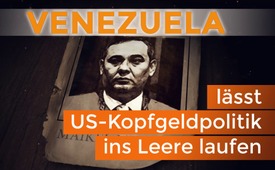 Venezuela lässt US-Kopfgeldpolitik ins Leere laufen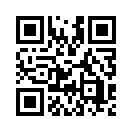 Die US-Regierung hat ein Kopfgeld von fünf Millionen US-Dollar auf den Vorsitzenden des Obersten Gerichtshofs Venezuelas, Maikel Moreno, ausgesetzt und noch höhere Kopfgelder auf Nicolás Maduro und weitere Amtsträger. Doch wie reagiert das venezolanische Volk auf diesen geplanten Regierungswechsel durch die US-Regierung?Die US-Regierung hat ein Kopfgeld von fünf Millionen US-Dollar auf den Vorsitzenden des Obersten Gerichtshofs Venezuelas, Maikel Moreno, ausgesetzt. Mit dieser Summe sollen Hinweise belohnt werden, die zur Ergreifung und Verurteilung des venezolanischen Magistraten führen. Moreno bezeichnete die Anschuldigungen in einer Stellungnahme als „feige und unbegründet“. Es sei nicht das erste Mal, dass die US-Regierung versuche, „die demokratischen Institutionen und den Frieden in Venezuela zu untergraben“. Die venezolanische Gerichtsbarkeit akzeptiere jedoch keinerlei Bevormundung durch ausländische Regierungen, so der Jurist.
Moreno ist nicht der erste Amtsträger des südamerikanischen Landes, auf den die USA in Wildwest-Manier ein Kopfgeld aussetzen. Bereits im März war eine Belohnung von 15 Millionen US-Dollar für die Ergreifung von Präsident Nicolás Maduro, sowie je zehn Millionen Dollar für den Vorsitzenden der Verfassunggebenden Versammlung, Diosdado Cabello, und den Ölminister und Vizepräsidenten für wirtschaftliche Angelegenheiten, Tareck El Aissami, ausgesetzt worden. Erst kürzlich hat die Administration von US-Präsident Donald Trump ihre Absicht bekräftigt, mit „maximalem Druck“ auf die gewählte Regierung Venezuelas und am venezolanischen Volk vorbei einen Regierungswechsel erreichen zu wollen. Doch nach dem Motto „Stell Dir vor, es ist Regierungswechsel und keiner macht mit!“ lässt das venezolanische Volk das US-Mobbing seit Jahren ins Leere laufen.von hm.Quellen:https://amerika21.de/2020/07/241939/kopfgeld-usa-maikel-morena-richterDas könnte Sie auch interessieren:#USA - www.kla.tv/USA

#Venezuela - www.kla.tv/VenezuelaKla.TV – Die anderen Nachrichten ... frei – unabhängig – unzensiert ...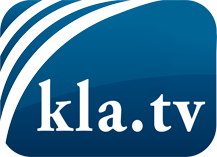 was die Medien nicht verschweigen sollten ...wenig Gehörtes vom Volk, für das Volk ...tägliche News ab 19:45 Uhr auf www.kla.tvDranbleiben lohnt sich!Kostenloses Abonnement mit wöchentlichen News per E-Mail erhalten Sie unter: www.kla.tv/aboSicherheitshinweis:Gegenstimmen werden leider immer weiter zensiert und unterdrückt. Solange wir nicht gemäß den Interessen und Ideologien der Systempresse berichten, müssen wir jederzeit damit rechnen, dass Vorwände gesucht werden, um Kla.TV zu sperren oder zu schaden.Vernetzen Sie sich darum heute noch internetunabhängig!
Klicken Sie hier: www.kla.tv/vernetzungLizenz:    Creative Commons-Lizenz mit Namensnennung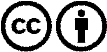 Verbreitung und Wiederaufbereitung ist mit Namensnennung erwünscht! Das Material darf jedoch nicht aus dem Kontext gerissen präsentiert werden. Mit öffentlichen Geldern (GEZ, Serafe, GIS, ...) finanzierte Institutionen ist die Verwendung ohne Rückfrage untersagt. Verstöße können strafrechtlich verfolgt werden.